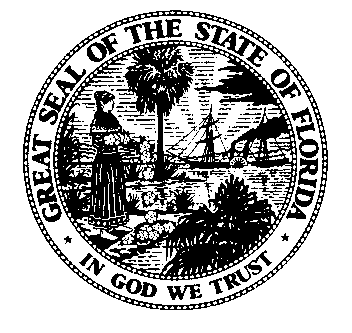 DEPARTMENT OF FINANCIAL SERVICES                                    Division of Unclaimed Property  Reporting Instructions Manualwww.FLTreasureHunt.govDFS-P1-0001Effective July 2019             Rule 69G-20.041, F.A.C.The Reporting Instructions Manual is designed to provide information and requirements for reporting and remitting unclaimed property to the Florida Department of Financial Services (Department), as required under the Florida Disposition of Unclaimed Property Act, chapter 717, Florida Statutes (F.S.), and Rule Chapter 69G-20, Florida Administrative Code (F.A.C.).   Section 1 of this manual is a comprehensive guide to provide information and requirements for reporting and remitting unclaimed property to the State of Florida (sometimes referred to herein as “Florida”).Section 2 of this manual is frequently asked questions concerning unclaimed property reporting requirements.  The Holder Reporting Online System (Online System) is the Department’s online reporting application that allows reporting entities to file the required unclaimed property report(s) and remittance in a safe and secure online environment. Section 1.3 of this manual contains instructions on how to use this system to report and remit unclaimed property.The Department periodically conducts workshops to inform entities regarding reporting and remitting of unclaimed property. Visit our web page at www.FLTreasureHunt.gov and click on the Events link to see scheduled workshops.Contact the Department by telephone at (850) 413-5522 or by email at EReporting@MyFloridaCFO.com for questions on the reporting of unclaimed property.1.	sECTION 1: Steps in REporting and Remitting unclaimed property to florida	41.1	STEP 1 - IDENTIFY THE UNCLAIMED PROPERTY TO BE REPORTED AND REMITTED	51.2	STEP 2 – PERFORM DUE DILIGENCE	61.2.1	Sample Due Diligence Letter	71.3	STEP 3 – PREPARE AND SUBMIT THE REPORT OF UNCLAIMED PROPERTY AND REMITTANCE/PAYMENT	81.3.1	ELECTRONIC REPORT FORMAT OPTION	81.3.1.1	CREATING THE DEPARTMENT’S EXCEL TEMPLATE	81.3.1.2	SUBMITTING THE NAUPA FILE TO THE STATE OF FLORIDA	91.3.2	MANUAL INPUT OPTION	91.3.3	REMITTANCE / PAYMENT	91.3.3.1	CASH RELATED PROPERTY	101.3.3.2	SECURITIES RELATED PROPERTY	101.3.3.3	SAFE-DEPOSIT BOX TANGIBLE PROPERTY	131.3.4	PROPERTY TYPE CODES, RELATIONSHIP CODES, AND TANGIBLE CATEGORY CODES	141.3.4.1	FLORIDA PROPERTY TYPE CODES AND DORMANCY TABLE	141.3.4.2	RELATIONSHIP CODES	181.3.4.3	GUIDE ON REPORTING OWNER NAMES FOR UNIQUE PROPERTY TYPES	211.3.4.4	TANGIBLE CATEGORY CODES	212.	Section 2: other reporting-related information	222.1	REPORT FILING EXTENSION	222.2	LIMITS ON THE VALUE OF AN ACCOUNT THAT MUST BE REPORTED AND REMITTED	222.3	ANNUAL REPORTING	232.4	SPECIAL NOTE TO ENTITIES REPORTING UNCLAIMED PROPERTY HELD OR OWING UNDER ANY LIFE OR ENDOWMENT INSURANCE POLICY OR ANNUITY CONTRACT	23sECTION 1: Steps in REporting and Remitting unclaimed property to floridaThe following flow chart summarizes the steps involved in reporting and remitting unclaimed property to the State of Florida:Online System - If you are not already registered to use our Online System, adopted in Rule 69G-20.034, F.A.C., you must follow the steps identified in the chart below. The Online System can be accessed at www.FLTreasureHunt.gov by clicking on the Report/Remit link. You will find valuable information under this tab including a handbook on how to use the system.  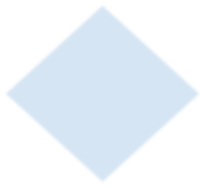 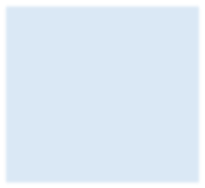 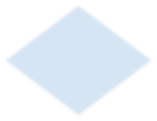 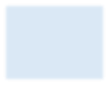 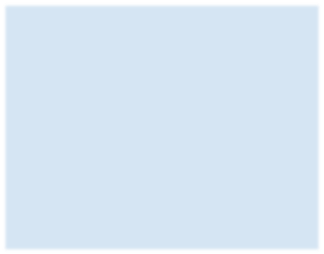 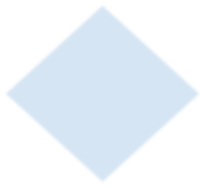 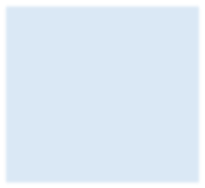 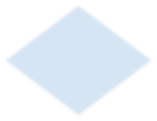 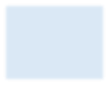 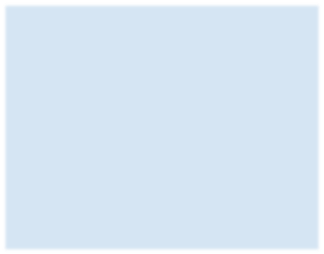 STEP 1 - IDENTIFY THE UNCLAIMED PROPERTY TO BE REPORTED AND REMITTEDUnclaimed property is primarily an intangible property liability that has been inactive on the books of a holder for a period of time as provided by state law (dormancy period) for which there has been no owner- generated activity. Once these liabilities are identified, the first step is to determine which state’s unclaimed property law must be followed for each liability and that state’s required dormancy period which determines when the liability becomes unclaimed property and subject to being reported and remitted.  Where to report and remit unclaimed property is primarily determined based on the following Supreme Court decisions:Texas v. New Jersey, 379 U.S. 674, 85 S.Ct. 626, 13 L.Ed.2d 596 (1965). Pennsylvania v. New York, 407 U.S. 206, 92 S.Ct. 2075, 32 L.Ed.2d 693 (1972).  These decisions establish the Primary and Secondary Rules which determine where a holder must report and remit unclaimed property. The Primary Rule requires that intangible unclaimed property be reported to the state of the owner's last known address.The Secondary Rule requires that when there is an unknown owner, no last known address, or the owner's address is located in a state without an applicable unclaimed property law, the intangible property must be reported to the holder’s state of domicile.  The Transaction Rule is codified in 12 U.S.C. 2503 as an exception to the Primary and Secondary Rules. The Transaction Rule provides the following where any sum is payable on a traveler’s check, money order, or other similar written instrument on which a banking or financial organization or a business association is directly liable:  If the books and records show the state of purchase, that state shall be entitled exclusively to take custody of the sum payable on the traveler’s check, money order, or other similar instrument, to the extent that state’s laws provide for taking custody.If the books and records do not show the state of purchase, that state in which the banking or financial organization or business association has its principal place of business shall be entitled to take custody of the sum payable on the traveler’s check, money order, or other similar instrument, to the extent that state’s laws provide for taking custody.If the books and records show the state of purchase and the laws of that state do not provide for taking custody of the sum payable on the traveler’s check, money order, or other similar instrument, the state in which the banking or financial organization or business association has its principal place of business shall be entitled to take custody of the sum payable on the instrument, to the extent that state’s laws provide for taking custody.Based on these rules, once you have identified the liabilities that will be subject to Florida’s unclaimed property law, you must follow the requirements set forth by Florida. The Florida Property Code and Dormancy Table, provided in this manual, is a helpful tool in identifying liabilities and the required dormancy period. Once the liability reaches the required dormancy period, it becomes unclaimed property and subject to being reported and remitted to Florida.  STEP 2 – PERFORM DUE DILIGENCEPrior to reporting and remitting unclaimed property valued at $50 or more which has reached its required dormancy period (as explained in STEP 1) during the calendar year, the holder must perform due diligence as outlined by statute.  Due diligence means the use of reasonable and prudent methods under particular circumstances to locate apparent owners of inactive accounts using the taxpayer identification number or social security number, if known, which may include, but are not limited to, using a nationwide database, cross-indexing with other records of the holder, mailing to the last known address (unless the last known address is known to be inaccurate) or engaging a licensed agency or company capable of conducting such search and providing updated addresses.A written notice must be sent to the apparent owner’s last known address, unless the last known address is known to be inaccurate, informing the apparent owner that the holder is in possession of the unclaimed property account subject to chapter 717, F.S., and requesting that the apparent owner respond to the notice. The written notice must clearly state the property value and include a proper description of the property sufficient for identifying that type of property. Per statute, this must be performed not more than 120 days and not less than 60 days prior to the report of unclaimed property due date, which is before May 1 of each year. The holder must provide the name and contact information of the holder representative the owner can contact if they have any questions. The due diligence letter must not contain any contact information for the state of Florida. Failure to perform due diligence as provided by statute could result in potential fines and interest penalties.  If the documents establishing a deposit in a banking or financial organization state the address of a beneficiary of the deposit and the account is valued at $50 or more, the holder must also give notice to the beneficiary.Sample Due Diligence Letter The following due diligence letter is provided as an example only. SAMPLE DUE DILIGENCE LETTERJanuary 1, 20XXMr./Ms. Good Customer100 Any StreetCity, State 23218Dear Mr./Ms. Customer:It is our policy to review and update our account records periodically. Our records indicate that there has been no transaction on your (type) account with a balance of ($XXX) since (LAST DATE OF ACTIVITY). Florida law requires that we contact you when there has been no customer-generated activity on this account for the time period specified by law. If you do not respond to this notice, your account is subject to being reported and remitted to the State of Florida’s unclaimed property office. Please check the appropriate box, sign in the space provided below, and return this form to us no later than 5 weeks from the date of this letter to (your address).	I am aware of the account and wish to keep it open. 	Please update the account address as follows:	___________________________________________________________	___________________________________________________________	I wish to close this account. Please send a check for the close-out amount to the following address:	___________________________________________________________	___________________________________________________________________________________					________________Signature								Date			Please contact our office at (xxx) xxx-xxxx if you require additional information. (Note: This is your contact number and not the State of Florida’s)Sincerely,Your NameNOTE:  This is intended only as an example of a due diligence letter.  The holder must design the due diligence letter to meet its needs. Do not include the state of Florida’s contact information in this letter.   STEP 3 – PREPARE AND SUBMIT THE REPORT OF UNCLAIMED PROPERTY AND REMITTANCE/PAYMENTOnce you have identified a liability subject to Florida’s unclaimed property law and it has reached the required dormancy period, it becomes unclaimed property and must be reported and remitted to the Department before May 1 of each year. If the due date for filing the report of unclaimed property falls on a Saturday or Sunday, the following Monday will be considered the due date. In the event the due date is an official state of Florida holiday, the next business day will become the due date.The Department has established the Online System that can be securely used by all entities to submit the report of unclaimed property. The Online System can be accessed at www.FLTreasureHunt.gov. If you need assistance using the Online System, a handbook is available at www.FLTreasureHunt.gov, under the Report/Remit link, Prepare Report tab.  The report of unclaimed property shall apply to all unclaimed property reaching the required dormancy period during the preceding calendar year ending December 31.  The report of unclaimed property must have sufficient information so that owners can easily search the unclaimed property database to recover their property. Except for traveler’s checks and money orders, the report of unclaimed property must include the name, social security number, a taxpayer identification number, and date of birth, if known, and last known address, if any, of each person appearing from the records of the holder to be the owner of any property which is presumed unclaimed. This information will assist the Department in its attempt to locate the owner and ensure the Department pays the correct owner of the property. Each item of property must have a separate property record. If an owner has multiple properties, each property must be identified as a separate record.   IMPORTANT:The report of unclaimed property formatted as an Excel spreadsheet, Word document, Access database, or PDF file will not be accepted.Clerks of Court - All intangible property held for the owner that has not been claimed by the owner for more than 1 year after it became payable or distributable is presumed unclaimed and is subject to being reported and remitted to the Department. However, money held in the court registry for which no court order has been issued to determine an owner is not payable or distributable and is not to be reported and remitted to the Department. NOTE: Regardless of the resource utilized to create the report of unclaimed property, the Department will incur no liability for any errors in the resulting report. It is the responsibility of the holder to accurately report as required by law. ELECTRONIC REPORT FORMAT OPTION  Entities reporting 25 or more apparent owners must file the report of unclaimed property using the electronic format on the Department’s Online System. The Online System provides for two electronic report format options. Option 1 is the Department’s Excel template and Option 2 is a National Association of Unclaimed Property Administrators (NAUPA) standard format file.NOTE: If the report of unclaimed property contains less than 25 apparent owners, either the electronic report format option or the manual input option provided below in section 1.3.2 may be used.CREATING THE DEPARTMENT’S EXCEL TEMPLATEThe Department has created Excel templates that can be used for reporting Cash, Stock, and Tangible unclaimed property through the Online System. These templates are available at no charge and can be used in place of a NAUPA standard format file. You must be registered to use the Online System to access these templates which are located on the dashboard under “Templates” and designed to work exclusively with the Department’s Online System. The templates must be downloaded and saved to the registered user’s computer. After the download is complete, the user must first “ENABLE CONTENT” before adding data and then fill in the information require by each pre-defined column. If you copy and paste information, you must use the “Paste Special” function. Review the property type codes and the relationship codes on pages 15 through 21 of this manual and ensure you apply the correct code for each property on the template. Once the template is complete, it must be saved as a “.CSV (Comma Delimited)” file and submitted to the Department through the Online System. Save a copy of the template for your records. SUBMITTING THE NAUPA FILE TO THE STATE OF FLORIDANAUPA is an organization of all fifty states which facilitates collaboration among state unclaimed property administrators in their effort to reunite unclaimed property with the rightful owner. The NAUPA standard format is designed by NAUPA to help standardize the reporting process in all states. Refer to the NAUPA Standard Format Manual (link) to access the definitions and specifications under each filed in the NAUPA standard format file, as it provides detailed information on the requirements of the NAUPA standard format. To assist you in preparing the NAUPA standard format file, free reporting software information can be found at www.FLTreasureHunt.gov, under the Report/Remit link, Prepare Report tab. You can also choose to use your organization’s internal IT resources or any other third-party vendor to create the NAUPA standard format file or utilize any other third-party vendor. Review the property type codes and relationship codes on pages 15 through 20 of this manual to ensure you apply the correct code for each property on the NAUPA standard format file. After preparing the NAUPA standard format file, you must submit it to the Department through the Online System. Follow the online application chart in Section 1 above if you have not registered to use this system. MANUAL INPUT OPTION  A holder reporting less than 25 apparent owners may file the report of unclaimed property using either the manual input option or the electronic report format option on the Department’s Online System. The manual input option allows for properties to be manually entered online and eliminates the need to create the Department’s Excel template or the NAUPA standard file, as required under the electronic format option. Review the property type codes and relationship codes on pages 15 through 20 of this manual to ensure you apply the correct code for each property that is manually input. Entities reporting more than 24 apparent owners must use the electronic report format option described in section 1.3.1REMITTANCE / PAYMENT All unclaimed property other than the contents of a safe-deposit box or other safekeeping repository must be remitted once the report is filed through the Online System. Your filing is not complete until both the report and remittance/payment are received by the Department.CASH RELATED PROPERTYThe Online System provides the following options for remitting cash to the State of Florida.ACH Debit/Online Payment – This is a safe and secure method of payment, free of charge and preferred by the Department. It allows for easy reconciliation of cash remittances to the filed report of unclaimed property. To use this option, you must provide the following information:The name on your Bank AccountBank Routing NumberBank Account NumberIMPORTANT: Before utilizing this option, you must contact your financial institution to ensure there are no existing ACH blocks on your account. Your bank will require our ACH Company ID number B596001874 for this payment. A fee for insufficient funds may be charged if your account has a block on it and the transaction is returned by your bank. Check - A check made payable to the Florida Department of Financial Services. Include with the check, a copy of the coupon attached to the confirmation email you will receive after filing your report of unclaimed property through the Online System.     Wire Transfer -  Instructions will be emailed to you upon filing the report of unclaimed property through the Online System. The instructions may also be obtained by sending an email to the Department at EReporting@MyFloridaCFO.com.SECURITIES RELATED PROPERTYThe holder is responsible for preparing the report of unclaimed property and will be responsible for emailing the Notification of Transfer.Notification of Transfer of all securities will be emailed directly to:State of Florida, Department of Financial ServicesAttn: Division of Unclaimed PropertyAt: EReporting@MyFloridaCFO.comThe subject line of the email must include the Florida-assigned Unclaimed Property Identification (UPID) number for your organization and the “Notification of Transfer.”  The notification must include: Florida Assigned UPID NumberHolder NameHolder FEIN (Federal Employer Identification Number)Holder Contact Person Name, Telephone Number, & Email AddressReport DueReporting YearReported CUSIP (Committee on Uniform Securities Identification Procedures) NumberReported Security NameNumber of SharesType of Shares (DTC, Certificate, Mutual Fund, etc…)Dollar amount of sharesDate & time transfer to Florida’s Securities Custodian occurredThe notification must be emailed at least 48 hours in advance of the transfer of the securities to the Department’s Custodian.  Microsoft Excel is the preferred format for processing. A template has been provided for your convenience at: Transfer of Securities Notification template.When share information (e.g., dividends, capital gains earned, or any other type of corporate action) changes after the report of unclaimed property and the Notification of Transfer has been submitted, both the report of unclaimed property and the Notification of Transfer information must be updated and resubmitted.Common or Preferred Stock and Mutual Funds eligible for DTC/DWAC transfer must be sent directly to:	DTC participant 901	Agent Bank #26500	State of Florida, Account 822496At least 48 hours prior to delivery you must email a list of the shares you intend to deliver to upch.custody@avenuinsights.com. The list shall include the information found in the Notification of Transfer section. The Department’s FEIN is 27-2818119. Dividend reinvestment plans must be terminated by converting the whole shares to common stock and liquidating the partial shares. The whole shares can then be sent via DTC to:	DTC participant 901	Agent Bank #26500	State of Florida, Account 822496 Partial shares must be sold and the proceeds mailed to: Florida Department of Financial ServicesAttn: Division of Unclaimed Property200 East Gaines StTallahassee, FL 32399-0358A listing containing the information found in the Notification of Transfer section must be emailed to the Department Custodian at upch.custody@avenuinsights.com at least 48 hours before the transfer of the securities. Direct Registration/Book-Entry shares are not accepted by the Department.Securities remitted by certificate must be transferred via DTC to:DTC participant 901Agent Bank #26500State of Florida, Account 822496To transfer securities not eligible for DTC, issue a physical certificate registered in the name of “Hare & Co., LLC, FBO Florida Department of Financial Services” and mail to:The Depository Trust Company570 Washington Blvd – 5th FloorJersey City, NJ 07310Attn: BNY Mellon/Branch Deposit Department FEIN: 13-6062916DO NOT deliver original certificates to the State of Florida with your report. A photocopy must be sent with the original report. If any certificates are registered incorrectly, they will be returned to you for re-registration and your report will be considered incomplete. Only one certificate must be delivered for each security position reported. Copies of the certificates or a list of the certificates including the information found in the Notification of Transfer section must be faxed to 617-722-9660 at least 48 hours prior to delivery. Delivery of Foreign Securities: When attempting to deliver foreign securities, contact the Department’s securities custodian at upch.custody@avenuinsights.com to obtain delivery instructions. Federal Reserve Book Eligible Securities Delivery Instructions Federal Reserve Bank of New York ABA#0210-0001-8 BK of NYC/CUST – FBO - State of Florida; Account # 822496 A listing containing, at a minimum, the information found in the Notification of Transfer section must be emailed to the Department Custodian at upch.custody@avenuinsights.com at least 48 hours before the transfer of the securities.Open End Mutual Fund Accounts Accounts held for the State of Florida must be registered to the name Mac & Co., LLC. The Department’s securities custodian will provide account numbers for all mutual funds transferred to the State of Florida’s account. Contact the Department’s securities custodian at upch.custody@avenuinsights.com to obtain account numbers at least 3 business days prior to attempting delivery. Closed End Mutual Funds Accounts Accounts held for the State of Florida must be registered in the name of State of Florida c/o Avenu Insights & Analytics, LLC, 100 Hancock Street, 10 Floor, Quincy, MA 02171 FEIN 27-2818119. If the fund is DTC eligible, please close the account and deliver full shares to DTC# 901, Agent Bank #26500, Account # 822496. If the fund is not DTC eligible, please close the account and forward certificates for full shares to:Avenue Insights & Analytics, LLC100 Hancock Street10th FloorQuincy, MA 02171Partial shares must be sold and the proceeds mailed to:Florida Department of Financial ServicesAttn: Division of Unclaimed Property200 East Gaines St.Tallahassee, FL 32399-0358A listing containing, at a minimum, the information found in the Notification of Transfer section shall be emailed to the Department Custodian at upch.custody@avenuinsights.com at least 48 hours before the transfer of the securities. All unclaimed property must be remitted once the report is filed through the Online System.  Do not report stocks or other intangible ownership interests unless you are also able to simultaneously deliver the property. Any unclaimed property delivered to the Department must have value. Should any property that is not transferred become transferable in the future and available for delivery simultaneously with the report of unclaimed property, report the property to the Department and include a brief explanation stating why the property was reported after the reporting due date.  Contact the Department at EReporting@MyFloridaCFO.com or at 850-413-5522 if you have any questions.SAFE-DEPOSIT BOX TANGIBLE PROPERTYThe contents of a safe-deposit box or other safekeeping repository which have monetary value shall be presumed unclaimed.  The contents must be remitted to the Department between 120 and 180 days after the report due date, except for the following contents which are NOT TO BE REMITTED to the Department:	Ammunition						Empty Envelopes	Articles of Incorporation				Firearms	Audio/Video Tapes					Flash Drives	Awards/Diplomas					Keys	Bills (e.g., a utility bill; not referring to currency)	Letters/Notes	Blank or Cancelled Checks				Newspaper Clippings	Blank CDs/Discs					Photographs (Personal Family Photos)	Credit Cards						Post Cards	Data Cartridges			The Safe-Deposit Box Inventory (DFS-UP-155) form, which is incorporated by reference in Rule 69G-20.035, F.A.C., must be used to inventory the contents of a safe- deposit box.  The form must be sent along with the remittance of the safe-deposit contents. Safe-deposit contents must be received by the Department 120 to 180 days after the report due date.  DO NOT SEND THE CONTENTS ALONG WITH THE REPORT THAT IS DUE BEFORE MAY 1.       If reported item(s) listed on the Safe-Deposit Box Inventory (DFS-UP-155) form will not be sent to the Department, notify the Department in writing by listing the items that will not be sent and include the reason (e.g., no commercial value, items claimed by the owner prior to shipment, etc.).Stock certificates found in a safe-deposit box must be included along with the remittance.Non-numismatic paper currency and coins (paper currency or coins that do not have collectable value) found in a safe-deposit box must be remitted by cashier’s check payable to the Department along with the other contents of the safe-deposit box. Numismatic paper currency and coins (paper currency and coins that have collectable value) must be remitted in their original form. Use the Numismatic List for Financial Institutions to determine if currency and coins have collectable value.  A single cashier’s check may be issued for non-numismatic paper currency and coins belonging to multiple safe-deposit box owners; however, a list must be provided which clearly identifies the owners and the amount belonging to each owner. Write the check number on each owner’s inventory sheet and indicate which coins and paper currency listed on the inventory sheet were converted to a cashier’s check.  Make cashier’s checks payable to “Florida Department of Financial Services” and include the check(s) with the safe-deposit box contents.  Shipping ContentsContents delivered through the U.S. Mail or other carrier must be insured at an amount equal to the estimated value of the property.All contents must be packaged securely to prevent damage during shipment.Breakables must be wrapped individually and packed in sturdy shipping containers.  Heavy items such as large quantities of coins must be placed in cloth coin bags and packed in sturdy shipping containers so they will not break open in shipment.Include the Florida-assigned UPID number of the bank as part of the return address on each shipping container.  Ideally, safe-deposit box contents should be delivered to the Department in a single shipment. If contents are shipped at different times or from different locations, you must provide the Department with a detailed shipping schedule that includes package-tracking information for all packages being sent, the name of the safe-deposit box owners included in each shipment, the address of the branch that will be sending the contents, and the name of a person who may be contacted concerning the remittance of the contents. If multiple shipping containers are being sent from the same location, each shipping container must be numbered (e.g., “1 of 6,” “2 of 6,” etc.). Prominently mark several sides of each container “DELIVER UNOPENED.”  Mail the containers to: Department of Financial ServicesDivision of Unclaimed PropertyAsset ManagementEast Gaines StreetTallahassee, FL 32399-0360The penalty for the receipt of a safe-deposit box container between 180 days after the report due date and 210 days after the report due date will be $100.  Thereafter, the penalty will be $500 for each additional successive 30-day period.  The penalty assessed against a holder will not exceed $4,000 annually.  The holder must remit the penalty to the Department within 30 days after the date of the notification to the holder that the penalty is due.PROPERTY TYPE CODES, RELATIONSHIP CODES, AND TANGIBLE CATEGORY CODES  For each report format option, you must input a Property Type Code to identify the type of property being reported and a Relationship Code to describe the owner’s relationship to the property being reported. If you are a financial institution required to report tangible personal properties from safe-deposit boxes you must input a Tangible Category Code to identify the category type for each item being reported from a safe-deposit box. FLORIDA PROPERTY TYPE CODES AND DORMANCY TABLEThe property type code identifies the type of property reported. The table below is a guide to assist you in identifying the different property types, and it provides a statutory reference and the designated dormancy period which must be met before the property is unclaimed and subject to being reported and remitted to the Department. Other than tangible property held by mail-in secondhand precious metal dealers, the only tangible personal properties that may be reported and remitted are items from safe-deposit boxes in financial institutions as provided in Florida law. Select the property type code which best identifies the property being reported. The property type code will always be four characters. NOTE:  The codes in the table below are the only property type codes accepted by the Department.NOTE for all Florida County Clerks of Court – If there are questions regarding which statute to identify as the source and nature of the funds (for example, section 713.585, F.S., for a motor vehicle lien; section 197.473, F.S. for tax deed redemption funds, etc.), contact the Department at EReporting@MyFloridaCFO.com for assistance with reporting this specific property.RELATIONSHIP CODESThe relationship code indicates the reported owners’ association to the unclaimed property account. This information helps the Department return the unclaimed property to the owner. The relationship code will always be two letters. Examples:One owner – a check made payable to John Doe would be the SO (Sole Owner) relationship code as there is only one owner of the property. Multiple owners – a check made payable to John Doe & Jane Doe would be the AN (And) relationship code as both are the owners of the property.  The PA (Payee) code is not a valid code when there are multiple owners.A chart of the NAUPA Relationship Codes is at https://www.unclaimed.org/reporting/naupa-standard-electronic-file-format/ under the NAUPA Standard Electronic File Format link.The following are relationship codes specific to and accepted by the State of Florida.GUIDE ON REPORTING OWNER NAMES FOR UNIQUE PROPERTY TYPESTANGIBLE CATEGORY CODESThe Tangible Category Code is required when using the Electronic Report Format option and is used to identify the category type for each item being reported from a safe-deposit box.  Section 2: other reporting-related informationREPORT FILING EXTENSIONA written request for an extension of time to file the report of unclaimed property for property that reached the required dormancy period during the prior calendar year must be postmarked or filed with the Department by April 30th of the subsequent calendar year. A written request that is not timely postmarked or filed will be denied. The Department will review the facts and circumstances of each timely postmarked or filed written request and if the Department finds that the requestor has shown that good cause exists to grant an extension, the Department will postpone the reporting date or extend the property delivery date for a period of up to sixty (60) days. Extensions will be granted for one reporting period only within a three-year time frame from the date of the first extension.Extension requests may be sent by email to EReporting@MyFloridaCFO.com or by mail at the below address.Florida Department of Financial ServicesDivision of Unclaimed Property – Reporting Section200 E. Gaines Street, Larson Bldg.Tallahassee, FL  32399-0355LIMITS ON THE VALUE OF AN ACCOUNT THAT MUST BE REPORTED AND REMITTEDAll identified unclaimed property must be reported and remitted except:A zero report may be filed if the total unclaimed property for the reporting period has a total value of $10 or less. Credit balances, customer overpayments, security deposits, and refunds having a value of less than $10 shall not be presumed unclaimed. ANNUAL REPORTINGA holder that has previously filed a report of unclaimed property with the State of Florida must file a report of unclaimed property each year thereafter. This includes filing a “zero” report if the holder did not identify any unclaimed property for the current report year. 
All entities, regardless of previous reporting history, are subject to the requirements of Florida’s Unclaimed Property Law. The Department has the authority to audit any holder to verify compliance with requirements of Florida’s Unclaimed Property Law. SPECIAL NOTE TO ENTITIES REPORTING UNCLAIMED PROPERTY HELD OR OWING UNDER ANY LIFE OR ENDOWMENT INSURANCE POLICY OR ANNUITY CONTRACTUnclaimed funds which have a value of $50 or more held or owing under any life or endowment insurance policy or annuity contract must be reported with the full name, taxpayer identification number or social security number, date of birth, if known, and last known address of the insured or annuitant and of the beneficiary according to records of the insurance company holding or owing the funds.  This information is in addition to the owner information provided by the holder on the electronic file. FLORIDA PROPERTY TYPE CODE AND DORMANCY TABLEFLORIDA PROPERTY TYPE CODE AND DORMANCY TABLEFLORIDA PROPERTY TYPE CODE AND DORMANCY TABLEFLORIDA PROPERTY TYPE CODE AND DORMANCY TABLEFLORIDA PROPERTY TYPE CODE AND DORMANCY TABLEPROPERTY TYPEDORMANCY PERIOD (YEARS)PROPERTY CODEPROPERTY CODESTATUTORY REFERENCEGENERALGENERALGENERALGENERALGENERALChecking Accounts5AC01717.106717.106Savings Accounts5AC02717.106717.106Matured CD’s or Savings Certificates5AC03717.106717.106Christmas Club Accounts5AC04717.106717.106Deposit to Secure Funds5AC05717.106717.106Security Deposits5AC06717.102717.102Unidentified Deposits5AC07717.106717.106Suspense Accounts5AC08717.106717.106Cashier’s Checks5CK01717.105717.105Certified Checks5CK02717.105717.105Registered Checks5CK03717.105717.105Treasurer’s Checks5CK04717.105717.105Bank Drafts5CK05717.105717.105Warrants5CK06717.102717.102Money Orders7CK07717.104(2)717.104(2)Traveler’s Checks15CK08717.104(1)717.104(1)Foreign Exchange Checks5CK09717.105717.105Expense Checks5CK10717.102717.102Pension Checks5CK11717.112717.112Credit Memo or Credit Checks5CK12 717.1045(4) 717.1045(4)Vendor Checks5CK13717.102717.102Checks Written Off5CK14717.102717.102Other O/S Official Checks5CK15717.102717.102CD Interest Payments/Checks5CK16717.106717.106Educational Savings Account – Cash5CS01717.112(1)717.112(1)Educational Savings Account – Mutual Funds5CS02717.112(1)717.112(1)Educational Savings Account – Securities5CS03717.112(1)717.112(1)Health Savings Account5HS01717.112(1)717.112(1)Health Savings Account Investment5HS02717.112(1)717.112(1)Net Revenue Interests5MI01717.102717.102Royalties5MI02717.102717.102Overriding Royalties5MI03717.102717.102Production Payments5MI04717.102717.102Working Interests5MI05717.102717.102Bonuses-Royalties5MI06717.102717.102Delay Rentals5MI07717.102717.102Shut-In Royalties5MI08717.102717.102Minimum Royalties5MI09717.102717.102Wages, Payroll, Salary1MS01717.115717.115Commissions1MS02717.115717.115Worker Comp Benefits5MS03717.102717.102Payment Goods & Services5MS04717.102717.102Customer Overpayments5MS05717.102717.102Unidentified Remittances5MS06717.102717.102Un-refunded Overcharges5MS07717.102717.102Accounts Payable5MS08717.102717.102Credit Balances on Accts Receivable5MS09717.102717.102Discounts Due5MS10717.102717.102Refunds5MS11717.102717.102Gift Certificates/Cards5MS12717.1045(4)717.1045(4)Unclaimed Loan Collateral-Cash5MS13717.106717.106Pension, Profit Sharing Plans5MS14717.112717.112Voluntary or Involuntary Dissolution or Liquidation6 monthsMS15717.111717.111Miscellaneous Checks5MS16717.102717.102Miscellaneous Intangible Property5MS17717.102717.102Suspense Liabilities5MS18717.102717.102FINANCIAL INSTITUTIONS (TANGIBLE PROPERTY)FINANCIAL INSTITUTIONS (TANGIBLE PROPERTY)FINANCIAL INSTITUTIONS (TANGIBLE PROPERTY)FINANCIAL INSTITUTIONS (TANGIBLE PROPERTY)FINANCIAL INSTITUTIONS (TANGIBLE PROPERTY)Contents of Safe-Deposit Boxes3SD01717.116717.116Contents of Safekeeping Repository3SD02717.116717.116Other Tangible Property3SD03717.116717.116Unclaimed Loan Collateral – NonCash3SD04717.116717.116INSURANCE COMPANIESINSURANCE COMPANIESINSURANCE COMPANIESINSURANCE COMPANIESINSURANCE COMPANIESDemutualization Cash2DM01717.1071717.1071Demutualization Stock2DM02717.1071717.1071Individual Policy Benefits or Claim Payments5IN01717.107717.107Group Policy Benefits or Claim Payments5IN02717.107717.107Death Benefits Due Beneficiaries5IN03717.107717.107Proceeds from Matured Policy, Endowments, or Annuities5IN04717.107717.107Premium Refunds on Individual5IN05717.107717.107Unidentified Remittances5IN06717.107717.107Other Amounts Due under Policy Terms5IN07717.107717.107Agent Credit Balances5IN08717.107717.107Matured Life-Limiting Age2IN09717.107717.107SECURITIES RELATEDSECURITIES RELATEDSECURITIES RELATEDSECURITIES RELATEDSECURITIES RELATEDUnclaimed Dividends3SC01717.1101717.1101Registered Bond Interest – State and Local Government1SC02717.112(5)717.112(5)Equity Payments3SC04717.1101717.1101Profits3SC05717.1101(4)717.1101(4)Funds Paid Toward Shares or Interest3SC06717.1101717.1101Bearer Bond Principal – State and Local Government 1SC07717.112(5)717.112(5)Shares of Stock & Underlying Shares3SC08717.1101717.1101Cash in Lieu of Fractional Shares3SC09717.1101717.1101Un-exchanged Stock of Successor Corp.3SC10717.1101717.1101Other Certificates of Stock3SC11717.1101717.1101Stock Redemption Funds3SC13717.1101717.1101Bonds (physical bonds and debentures)3SC14717.1101717.1101US Government Securities1SC15717.112(5)717.112(5)Mutual Fund Shares3SC16717.1101717.1101Stock Warrants3SC17717.1101717.1101Registered Bond Principal –State and Local Government1SC18717.112(5)717.112(5)Dividend Reinvestment Plans3SC19717.1101717.1101Credit Balances3SC20717.1101(4)717.1101(4)Bearer Bond Principal – Corporate 3SC21717.1101717.1101Bearer Bond Interest – State and Local Government 1SC22717.112(5)717.112(5)Bearer Bond Interest – Corporate 3SC23717.1101717.1101Registered Bond Principal – Corporate3SC24717.1101717.1101Registered Bond Interest – Corporate3SC25717.1101717.1101FIDUCIARIESFIDUCIARIESFIDUCIARIESFIDUCIARIESFIDUCIARIESIRA – Cash (Traditional IRA, SEP IRA, SARSEP IRA, and SIMPLE IRA)5IR01717.112717.112IRA –Mutual Funds (Traditional IRA, SEP IRA, SARSEP IRA, and SIMPLE IRA)5IR02717.112717.112IRA – Securities (Traditional IRA, SEP IRA, SARSEP IRA, and SIMPLE IRA)5IR03717.112717.112IRA – Cash (Roth IRA)5IR05717.112717.112IRA –Mutual Funds (Roth IRA)5IR06717.112717.112IRA – Securities (Roth IRA)5IR07717.112717.112Paying Agent Accounts5TR01717.112717.112Undelivered or Un-cashed Dividends5TR02717.112717.112Fiduciary Funds5TR03717.112717.112Escrow Funds5TR04717.112717.112Trust Vouchers5TR06717.112717.112Properties Held Under Trust Instruments2TR10717.1125717.1125UTILITY COMPANIESUTILITY COMPANIESUTILITY COMPANIESUTILITY COMPANIESUTILITY COMPANIESUtility Deposits1UT01717.108717.108Membership Fees5UT02717.102717.102Refunds or Rebates5UT03717.102717.102COURTS AND GOVERNMENTAL AGENCIES -  Including any court, government or governmental subdivision or agency, public corporation, or public authorityCOURTS AND GOVERNMENTAL AGENCIES -  Including any court, government or governmental subdivision or agency, public corporation, or public authorityCOURTS AND GOVERNMENTAL AGENCIES -  Including any court, government or governmental subdivision or agency, public corporation, or public authorityCOURTS AND GOVERNMENTAL AGENCIES -  Including any court, government or governmental subdivision or agency, public corporation, or public authorityStatutory references are to the provisions which give rise to the deposit of funds into the registry of the court (what should be entered in the “property description” field). The Department is authorized by section 717.113, F.S., to take custody of all intangible property held for the owner by any court, government (or governmental subdivision or agency), public corporation, or public authority once the property is presumed unclaimed. 1 Year Dormancy Period unless otherwise expressly provided by statute717.112(5) and717.113OUT OF STATE COURTSOUT OF STATE COURTSOUT OF STATE COURTSOUT OF STATE COURTSEscrow Funds1CT01717.112(4) and 717.113Condemnation Awards1CT02717.113Missing Heir Funds1CT03717.113Suspense Accounts1CT04717.113Deposit Made with Court1CT05717.113MISCELLANEOUS FLORIDA STATUTORY PROVISIONSMISCELLANEOUS FLORIDA STATUTORY PROVISIONSMISCELLANEOUS FLORIDA STATUTORY PROVISIONSMISCELLANEOUS FLORIDA STATUTORY PROVISIONSGuardianship Funds following Death of Ward1CT06744.534Missing, Unknown, or Unlocatable Beneficiary Determined by Court Order to be Entitled to Estate Proceeds Held by Personal Representative1CT07733.816Proceeds from Estate of Person Determined by Court Order to have No Surviving Beneficiaries1CT08732.107Alimony and Child Support Default Bonds1CT0961.18Chattel Mortgage Payments into the Court Registry1CT10698.03Cash Deposits or Bonds filed with the Court to Contest an Assessment or a Denial of a refund1CT1172.011Contested Tax, Tax Certificate, or Assessment Lien Payments into the Court Registry1CT12173.07Eminent Domain Payments into the Court Registry1CT1373.111, 74.051Final Judgments and Decree Payments into the Court Registry1CT1455.141Garnishment Payments into the Court Registry1CT1577.22, 77.082Real Estate Reserve Proceeds Payments into the Court Registry  1CT16475.711Mobile Home Bonds or Payments into the Court Registry 1CT17713.785Motor Vehicle Bonds or Payments into the Court Registry 1CT18713.585Sale of Partitioned Property Payments into the Court Registry1CT1964.071Vehicle or Vessel Bonds or Payments into the Court Registry 1CT20713.78Rent Payments into the Court Registry 1CT2183.232, 83.60Mobile Home Park Payments into the Court Registry1CT22723.063Statutory Liens, Sale Without Proceedings Payments into the Court Registry1CT2385.031Surplus Proceeds from Judicial Foreclosure1CT2445.032Tax Certificates, Tax Deeds1CT25197.473, 197.582Construction Lien Bonds or Payments into the Court Registry1CT26713.24Unauthorized Insurer Bonds or Payments into the Court Registry1CT27626.908Lost Property Sold by Law Enforcement Agency1MO97705.103Health and Human Services Care and Maintenance Unclaimed Trust Funds1MO98402.17RELATIONSHIP CODESRELATIONSHIP CODESRELATIONSHIP CODESCodeShort DescriptionDefinitionADAdministratorThe person appointed by the court to administer the assets and liabilities of a decedent. AGAgent ForA person who is authorized to act for another (the agent's principal).AFAttorney ForA person who has been qualified by a state or federal court to provide legal services, including appearing in court, and is authorized to act for the client.AN(And) Unspecified Joint RelationshipA designation for tenancy in common.BFBeneficiaryAny person or entity (like a charity) designated to receive assets from, by way of example, an estate, a trust, or an insurance policy, or any instrument in which there is distribution.CNConservatorA guardian and protector appointed by a court to protect and manage the assets or financial affairs of a person or a business.CFCustodianA person who is in possession of property or documents.ESEstateThe property of a decedent, prior to distribution, or assets managed by a conservator or guardian.EXExecutor or ExecutrixThe person appointed to administer the estate of a person who has died leaving a will which nominates that person. FBFor Benefit OfProperty may be held by a person or entity for the benefit of another person who is entitled to the property.GRGuardianA person who has been appointed to manage the assets of another person.HEHeirAs anyone entitled to receive property of a decedent.INInsuredThe person or entity covered by an insurer under the terms of an insurance policy.JTJoint TenancyOwnership by two or more persons in which each owns an undivided interest in the whole, and a right of survivorship is presumed.TCTenancy in CommonType of property owned by at least two people with no rights of survivorship afforded to any of the owners (i.e., account holders). Generally, the ownership in the account is determined on a pro rata basis, meaning that if there are two tenants in the account, each will have a 50% claim on the account's value.JETenancy by the EntiretiesJoint ownership of property by spouses where, upon the death of one, the property goes to the survivor.OR(Or) Unspecified Joint RelationshipA designation where any person on the account may obtain all of the property.PDPayable On DeathAn account that is payable to the person specified upon the death of the owner of the account.PAPayeeThe one named on a check or promissory note entitled to receive payment. NOTE: Only use this code when there is only one payee on a check or promissory note.  If there is more than one payee you must use a relationship code that describes the relationship of the payees on the check. For example: If the payees on a check are John Doe & Jane Doe, then the AN relationship code must be used for both owners.POPower of AttorneyA written document signed by a person called the principal giving another person the power to act for the principal.  There are both general powers of attorney which give the authorized party broad authority and special powers of attorney that are more limited in scope. To be recognized, a power of attorney must conform to requirements of law.RERemitterUsed primarily on official checks. The Remitter is the person who purchased the official check.  This relationship is different from the reporting entity who remits the unclaimed property to the Department.SOSole OwnerThe single owner of a property who has all rights to the ownership of the property.TETrusteeA person or entity who holds the assets (corpus) of a trust for the benefit of the beneficiaries and manages the trust and its assets under the terms of the trust.UGUniform Gifts to Minors ActAn act that permits the designated custodian to act on behalf of the minor. The custodian on the account must be coded as CF, and even after the minor reaches the age of majority the UG relation coding of the account should continue.UTUniform Transfer to Minors ActAn act that permits the designated custodian to act on behalf of the minor. The custodian on the account must be coded as CF, and even after the minor reaches the age of majority the UT relation coding of the account should continue. UNUnknownThe owner's relationship to the property is not known.UFUsufructA right to use a property owned by another, normally for a limited time or until death. Simply stated, it is the right to use the property, to enjoy the fruits and income of the property, to rent the property out and to collect the rents, all to the exclusion of the underlying property owner. The usufructuary has the full right to use the property but cannot dispose of nor destroy the property. Type of PropertyHow to Report Owner NameProperty Type CodeRelationship CodeEstate Do not include “Estate of” in the name field on your report. Only include the first and last name of the deceased owner. (The Estate should be reflected in the relationship code field.)Varies depending on type of property being reported (checking, savings, IRA, etc.)Owner: ESIRADo not include “IRA” anywhere in the first name, last name, or address fields. Report the last name and first name of the owner, and any beneficiary information, if applicable.Any of the “IR” property type codesOwner: SO
Beneficiary: BFTrustReport “John Smith Living Trust” as a business with the tax ID of the trust. If there is a trustee for the trust, the trustee must be reported as an alternate owner.Varies depending on the type of property being reported (checking, savings, IRA, etc.)Owner(s): SO or ANBeneficiary: BF
Trustee: TEGuardianship/CustodianDo not include the word “Guardian” or “Custodian” anywhere in the name or address fields on the report.The guardian or custodian must be reported as an alternate owner on the account, with the correct relationship code. The guardian or custodian must not be reported as the primary owner. The actual owner of the funds must be listed as the primary owner. Varies depending on the type of property being reported (checking, savings, IRA, etc.)Owner(s): SO or ANGuardian: GR
Custodian: CFTANGIBLE CATEGORY CODES TABLE (ELECTRONIC FORMAT)TANGIBLE CATEGORY CODES TABLE (ELECTRONIC FORMAT)SB01JewelrySB02WatchesSB03CoinsSB04Stock CertificatesSB05Other BondsSB06Personal I.D. DocumentsSB07Miscellaneous Other ItemsSB08Numismatic BillsSB09Foreign BillsSB10Foreign CoinsSB11Checks, CDs, Traveler’s ChecksSB12U.S. Savings BondsSB13U.S. GoldSB14Foreign GoldSB15Cashier’s Check, Face Value Monies